Выйду в степь, на поляплодородные,Поднимусь на высокийкурган.Ты цвети, моя милая,Родина,Колыхая хлебов океан.Центральная городская библиотека353290 г. Горячий Ключ,ул. Ленина, 203/1е-mail: biblioteka.gorkluch@gmail.comwww.librarygk.ruЧасы работы10.00-18.00Без перерываВыходной — понедельникПоследний день месяца — санитарныйМБУК «ЦБС»Центральная городская библиотекаОтдел методической работы   (05.02.1925 -13.04.2005)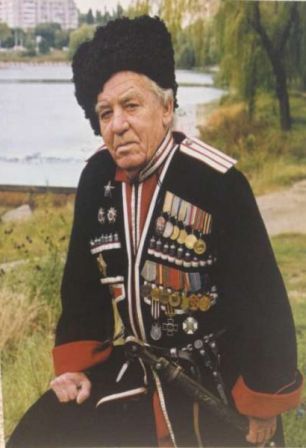 (К 95- летию со дня рождения)Горячий Ключ2020Иван Фёдорович Варавва – потомок старинного казачьего рода. После Гражданской войны его родители переселились с Кубани на Дон, где 5 февраля 1925 года в слободе Ракова (ныне город Новобатайск Ростовской области) родился будущий поэт. Деда его, отказавшегося вступить в колхоз, раскулачили и сослали на север. Отцу пришлось уйти на заработки в город, а мать, забрав двух малолетних ребят, вернулась в кубанскую станицу. Детство и юность Вараввы прошли в Староминской, на берегу тихой речки Сошки. Именно там он написал свои первые стихотворения. Иван Фѐдорович Варавва. Поэт, член Союза писателей СССР с 1958 года. В семнадцать лет ушѐл добровольцем на фронт. При прорыве «Голубой линии» был тяжело ранен. После выздоровления освобождал Украину, Белоруссию, Польшу. Войну окончил в Берлине. Награждѐн тремя боевыми орденами и многими медалями.Всю жизнь Иван Фёдорович записывал песни казаков, их яркие рассказы, воспоминания, весёлые байки. С детства вошедший в душу поэта фольклор был творчески переосмыслен и переработан автором, но местный колорит, мудрость, простота и напевность народного языка сохранились в его стихах:Даль без края, ширь степная!У криницы тополяШелестят не умолкая,В небе тучи шевеля.Степовой горячий ветерБросил орлика в зенит.Степь да степь на белом светеДышит зноем и молчит.Варавва – автор книг «Золотая бандура», «Огонь горицвета», «Молодость сабли», «Пшеничный прибой», «Песня гайды», «Цветы и звёзды», «Соколиная степь», «Казачий шлях» и многих других стихотворных сборников. Он внёс в русскую поэзию особые мотивы, навеянные кубанским фольклором. Музыку на его стихи написали десятки известных и самодеятельных композиторов. Творчество самобытного поэта было по достоинству оценено краевыми и российскими литературными премиями.Иван Фёдорович ушёл из жизни 13 апреля 2005 года. Кубанцы бережно хранят творческое наследие своего земляка, которого считают истинно народным поэтом.Рекомендуем прочитать:Варавва Иван Федорович // Писатели Кубани – детям : сборник / сост. Краснодарская краевая детская библиотека имени братьев Игнатовых. – Краснодар : Традиция, 2007. – С. 24-28.Чумаченко, В. От казацкого корня / В. К. Чумаченко // Родная Кубань. – 1999. – № 4. – С. 47-49.Варавва, И. Ф. Гомон Дикого поля : стихотворения и поэмы / И. Ф. Варавва. – Краснодар : Советская Кубань, 2000. – 608 с. : ил.Варавва, И. Ф. Казачий край : сборник стихов / И. Ф. Варавва. – Краснодар : Кн. изд-во, 1970. – 408 с.Варавва, И. Ф. Кольчуга Святослава : стихотворения и поэмы / И. Ф. Варавва. – Краснодар : Советская Кубань, 2006. – 672 с. Варавва, И. Ф. Пожары Отечества : стихотворения и поэмы / И. Ф. Варавва. – Краснодар : Советская Кубань, 2001. – 608 с. : ил. Варавва, И. Ф. Соколиная степь. Книга стихов / И. Ф. Варавва. – М. : Советская Россия, 1979. – 192 с.Варавва, И. Ф. Цветы и звезды : стихи, баллады, песни / И. Ф. Варавва. – Краснодар : Кн. изд-во, 1978. – 288 с. : ил.Статьи о жизни и творчестве И. Ф. ВараввыВолченко, В. Певец казачьей доблести и славы / В. Волченко // Кубань сегодня. – 1997. – 2 сентября. – С. 3.Доризо, Н. Певец казачьего края / Н. Доризо // Соколиная степь. Книга стихов / И. Ф. Варавва. – М. : Советская Россия, 1979. – С. 5-8.Дроздова, Н. «Казачий кобзарь» Ивана Вараввы / Н. Дроздова // Казачий край : сборник стихов / И. Ф. Варавва. – Краснодар : Советская Кубань, 1997. – С. 5-14.Иван Федорович Варавва // Писатели Кубани : сборник / под. ред. В. П. Неподобы. – Краснодар : Северный Кавказ, 2000. – С. 32-34.Солодкая, М. Казачьей земли самоцвет : [к 75-летию И. Вараввы] / М. Солодкая // Литературная Кубань. – 2000. – [Б.№]. – С. 7. 